                     Кыргыз Республикасынын               Билим жана Илим  министирлиги                ОШ Мамлекеттик Университети       Дүйнөлүк тилдер жана маданият факультети  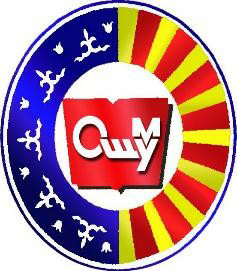             Англис тилинин практикалык курсу                   кафедрасынын  окутуучусу          Бапы кызы Карачач                         П О Р Т Ф О Л И О С У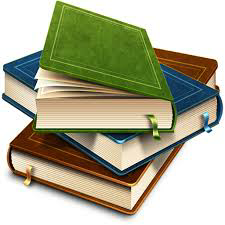                                Ош - 2020                                                                                                                                                                  Академиялык мобилдүүлүкРЕЗЮМЕ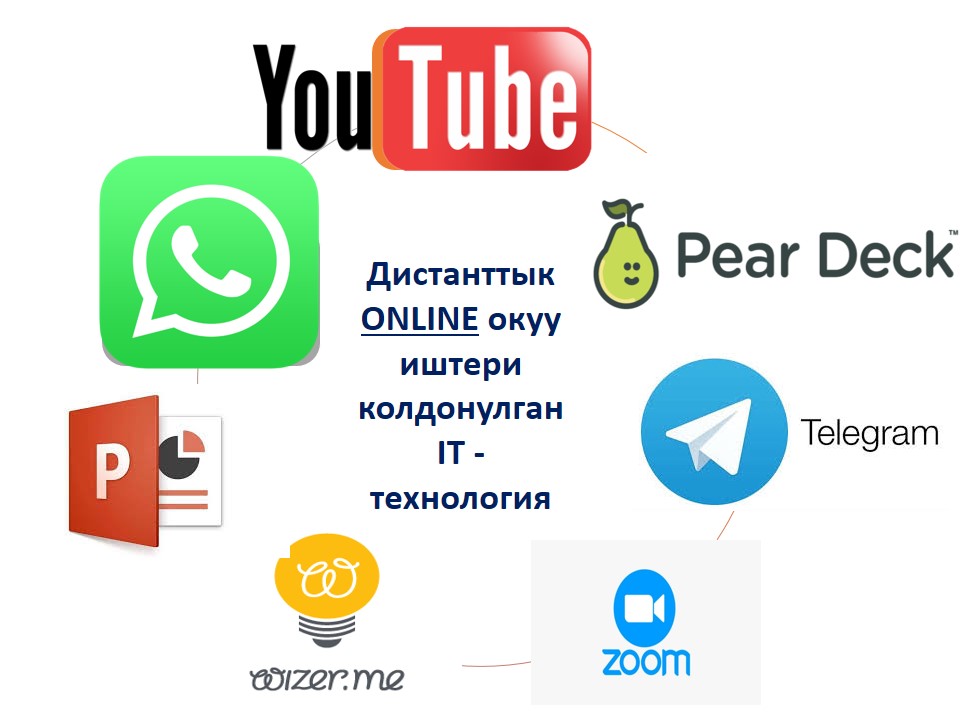 Сабактантышкаркы  иштерСеминар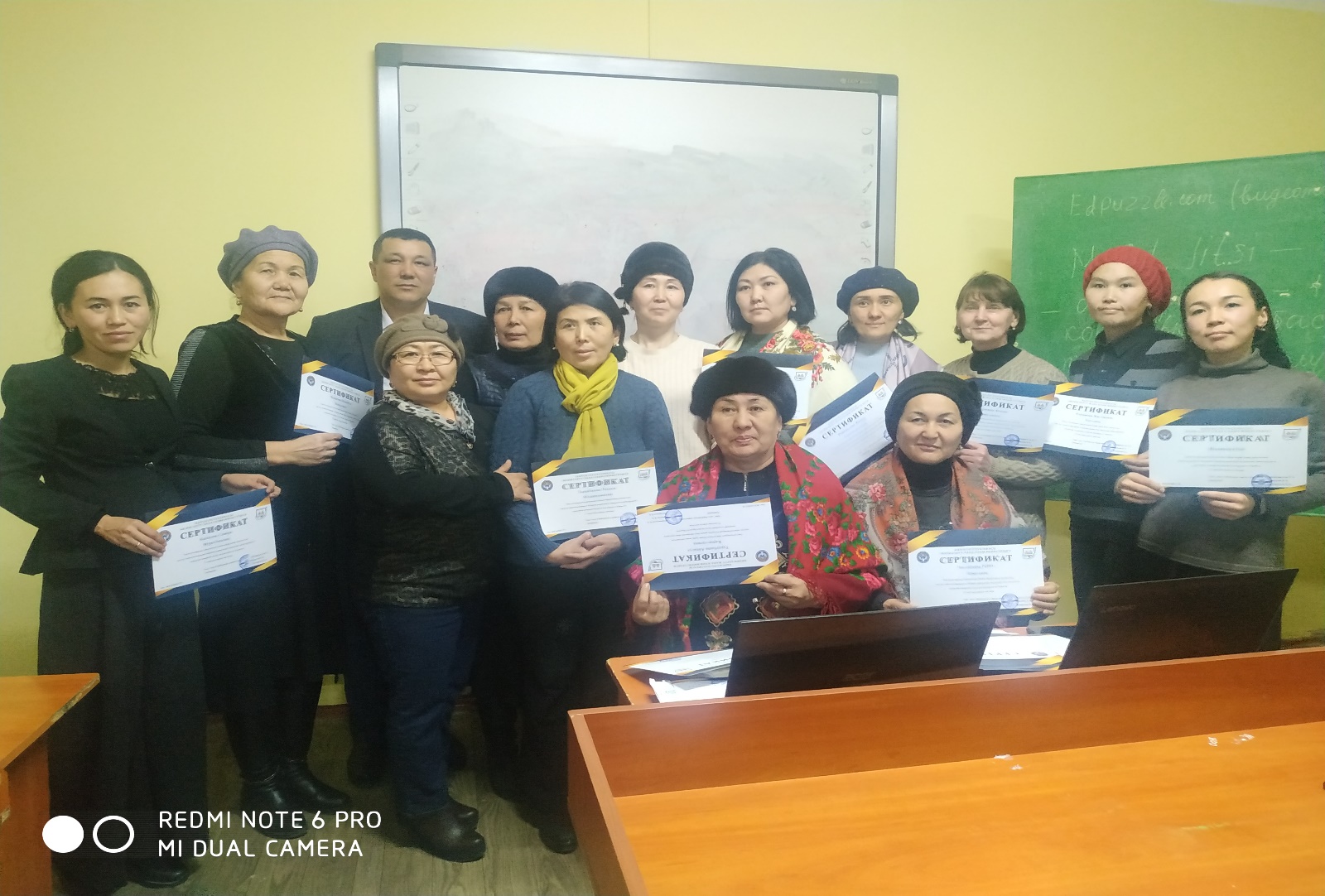 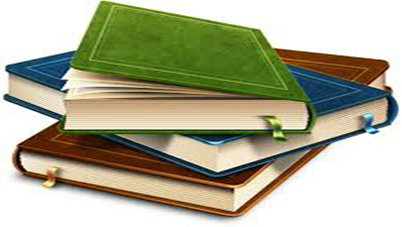    Бапы кызы КарачачОш -2020 - 2021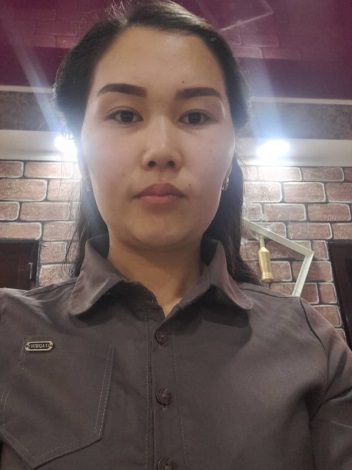 Бапы кызы КарачачҮй дареги:  Ош шаары, Кыргызстан айылыМобилдик телефону:   0704 04 48 29Email:   kbapykyzy@gmail.comТуулган күнү, айы, жылы:    16.05.1993-жҮй бүлөлүк абалы:     үй булөлүүУлуту:         КыргызЖарандыгы:КыргызстанБилими:              Ош мамлекеттик университетиДуйнолук тилдер жана маданият факультети2011-2016-жж.Адистиги:  Англис тили мугалими  Илимий наамы:  ------------Жалпы эмгек стажы:    2 жылИш тажрыйбасы: 2016-2018жж. «Ж. Айтматов» мектебинде иштегем2020-ж Ош МУ ДТМФ кафедра ПКАЯ англис тили мугалимиСыйлыктары:   Билген тилдери:кыргыз, орус, англис, немец тилдери.Компьютердик билими:  Microsoft Word, Excel, Power PointХоббиси:  китеп окуу,  музыка угуу, кол онорчулукӨзгөчө сапаттары:оптимист, мамилечил, жоопкерчиликтүү.Бапы кызы КарачачМесто проживания:        г.Ош, с. КыргызстанМобильный телефон:0704 04 48 29Email:   kbapykyzy@gmail.comДата рождения:    16.05.1993-гСемейное положение:     замужемНациональность:кыргызкаГражданство:КыргызстанОбразование:              Ошский Государственный университетФакультет иностранных языков и мировых культур 2020-г2011-2016гг.Специальность: Учитель английского языка   ОшГУ, Факультет мировых языков и культур, кафедра практического курса английского Ученая степень:  --------Общий стаж:    2 годаТрудовая деятельность: 2016-2018-гг «Ж. Айтматов» 2020-ж Ош МУ ДТМФ кафедра ПКАЯ преподаватель английского языкаНаграды:   ОшМУ ДТМФ “Diploma of graduation“ 2018-жЗнание языков:кыргызский, русский, английский, немецкий Компьютерные навыки:  Microsoft Word, Excel, Poer PointХобби:  чтение, музыка, рукоделиеЛичные качества:оптимистичность, общительность,ответственность.Bapy kyzy KarachachAddress: Osh city, street KyrgyzstanMobile:0704 04 48 29Email:kbapykyzy@gmail.comDate of birth:16.05.1993 yearMarital Status:  marriedNationality:  кyrgyzCitizenship:  KyrgyzstanEducation:   Osh State Pedagogical Institute, faculty of foreign languages 2020y2011-2016  year  Speciality:  Teacher of English Language   ОshSU, Faculty of world languages and culture, chair of practical course of English 2020yAcademic degree:  -------Total work experience:  2 yearWork experience: 2020   ОshSU. The faculty of world languages and culture. Awards:Diploma of “ Kyrguz-Turk” dostugu school“ Best trainee” 2017Diploma of graduation Osh State University/ Faculty of World languages and Cultures 2018Certification of “Creative Taalim” 2019Language skills:      Kyrgyz, Russian,  English, GermanComputer skills:    Microsoft Word, Excel, Power PointHobbies:reading, music,handiworkPersonal skills:   optimistic, sociable, strong sense of responsibility